横山桥初级中学教师家访记录表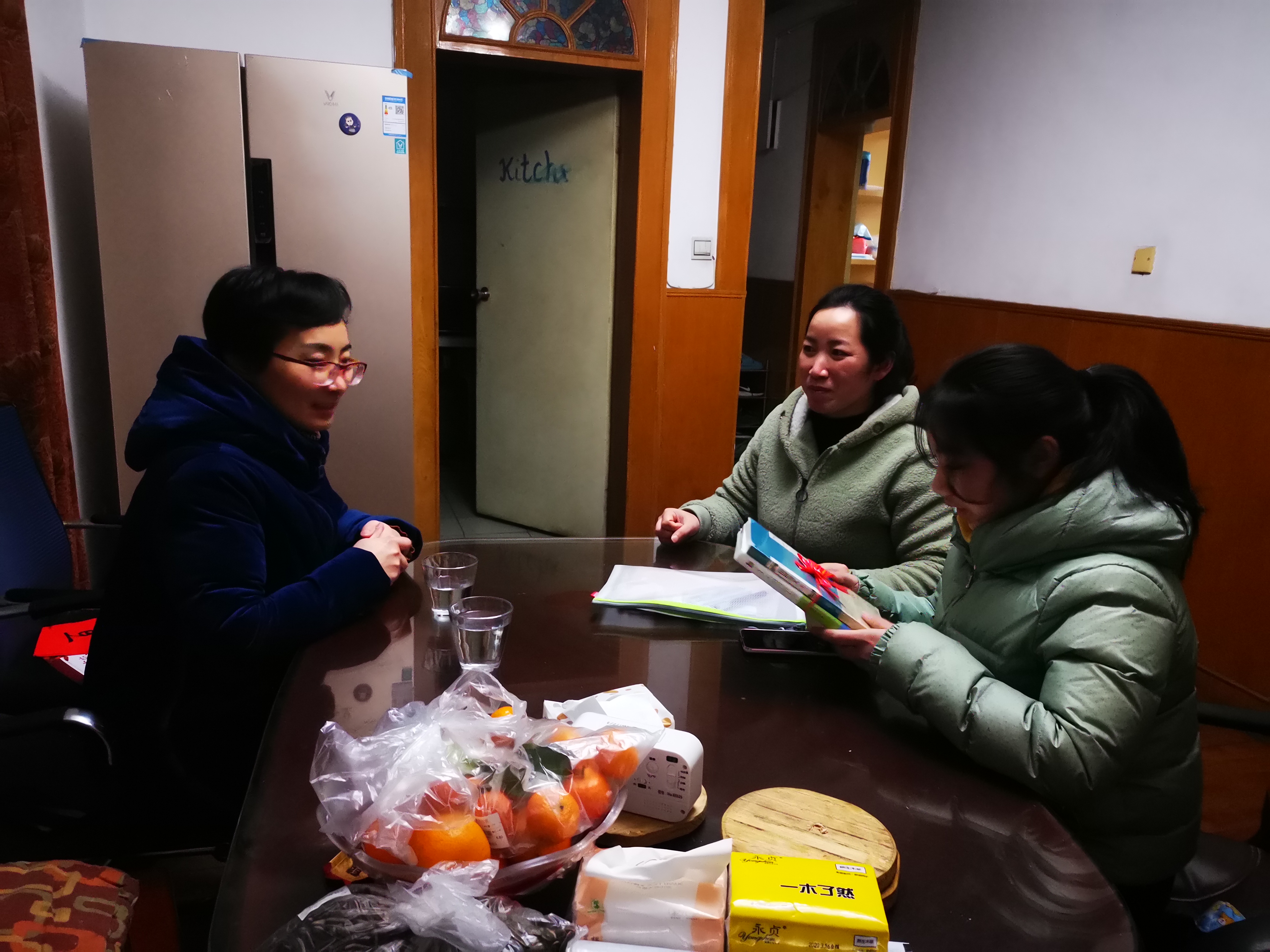 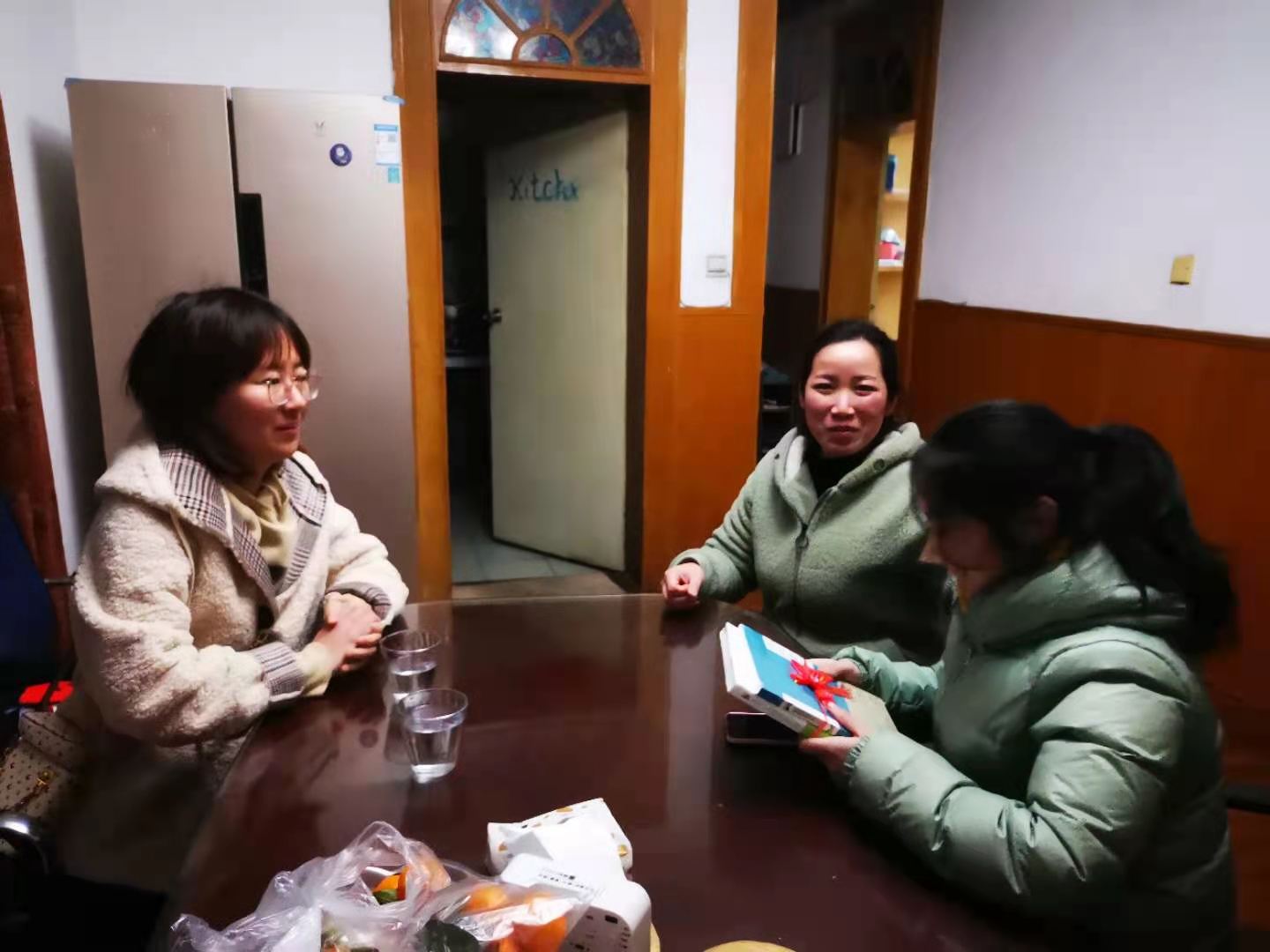 教师姓名吴奕陪同教师姓名杨文红学生班级姓名郑汝钰家长姓名郑英洪学生家庭住址高中教工宿舍18栋—202高中教工宿舍18栋—202高中教工宿舍18栋—202家访时间2021.1.28晚上2021.1.28晚上2021.1.28晚上家访原因慰问班级学生慰问班级学生慰问班级学生家访手记学习比较自觉，成绩较好。期末考试比之于期中有所退步，帮她分析原因，指出需要努力的科目，同时也对她的在家的学习情况有所了解。对她提出要求，希望能利用好寒假的时间补足短板，为中考加码。学习比较自觉，成绩较好。期末考试比之于期中有所退步，帮她分析原因，指出需要努力的科目，同时也对她的在家的学习情况有所了解。对她提出要求，希望能利用好寒假的时间补足短板，为中考加码。学习比较自觉，成绩较好。期末考试比之于期中有所退步，帮她分析原因，指出需要努力的科目，同时也对她的在家的学习情况有所了解。对她提出要求，希望能利用好寒假的时间补足短板，为中考加码。家长反馈在家学习自觉，乖巧懂事，不用家长操心。希望继续努力在各方面有所提升。在家学习自觉，乖巧懂事，不用家长操心。希望继续努力在各方面有所提升。在家学习自觉，乖巧懂事，不用家长操心。希望继续努力在各方面有所提升。